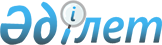 "Қазақстан Республикасында мүгедектердi әлеуметтiк қорғау туралы" Қазақстан Республикасының Заңын iске асыру жөнiндегі шаралар туралыҚазақстан Республикасы Премьер-Министрінің 2005 жылғы 30 мамырдағы N 150-ө Өкімі

      1. Қоса берiлiп отырған "Қазақстан Республикасында мүгедектердi әлеуметтiк қорғау туралы" Қазақстан Республикасының 2005 жылғы 13 сәуiрдегi  Заңын iске асыру мақсатында қабылдануы қажет нормативтiк құқықтық кесiмдердiң тiзбесi (бұдан әрi - тiзбе) бекiтiлсiн. 

      2. Қазақстан Республикасы Еңбек және халықты әлеуметтiк қорғау министрлiгi тiзбеге сәйкес нормативтік құқықтық кесiмдердiң жобаларын әзiрлесiн және Қазақстан Республикасының Үкiметiне бекiтуге енгiзсiн.       Премьер-Министр                                             Қазақстан Республикасы 

                                             Премьер-Министрiнiң 

                                            2005 жылғы 30 мамырдағы 

                                               N 150-ө өкiмiмен 

                                                   бекiтiлген 

    "Қазақстан Республикасында мүгедектерді әлеуметтік 

  қорғау туралы" Қазақстан Республикасының Заңын iске 

асыру мақсатында қабылдануы қажет нормативтiк құқықтық 

                  кесiмдердiң тiзбесi 
					© 2012. Қазақстан Республикасы Әділет министрлігінің «Қазақстан Республикасының Заңнама және құқықтық ақпарат институты» ШЖҚ РМК
				P/c 

N Нормативтiк құқықтық кесiмнiң атауы Кесiмнiң нысаны Орындалу мерзiмi Орындалуына жауапты мемлекеттiк орган 1 "Медициналық-әлеуметтiк сараптама жүргiзу ережесiн бекiту туралы" Қазақстан Республи- 

касының 

Үкiметi 

қаулысының 

жобасы Қазақстан Республи- 

касы Үкiметiнiң қаулысы 2005 жылғы маусым Қазақстан 

Республикасы 

Еңбек және 

халықты 

әлеуметтiк 

қорғау 

министрлiгi 2 "Мүгедек- 

тердi 

оңалтудың 

кейбiр 

мәселелерi 

туралы" 

Қазақстан 

Республика- 

сының 

Үкiметi 

қаулысының 

жобасы Қазақстан Республи- 

касы Үкiметiнiң қаулысы 2005 жылғы маусым Қазақстан 

Республикасы 

Еңбек және 

халықты 

әлеуметтiк 

қорғау 

министрлiгi 3 "Мүгедектер 

iстерi 

жөнiндегi 

кеңес құру 

туралы" 

Қазақстан 

Республика- 

сының 

Үкiметi 

қаулысының 

жобасы Қазақстан Республи- 

касы Үкiметiнiң қаулысы 2005 жылғы желтоқсан Қазақстан 

Республикасы 

Еңбек және 

халықты 

әлеуметтiк 

қорғау 

министрлiгi 